ПАСПОРТ СТАРТАП-ПРОЕКТАhttps://pt.2035.university/project/keen-eye (ссылка на проект) 	                        22.05.2024 (дата выгрузки)КАЛЕНДАРНЫЙ ПЛАНКалендарный план проекта:Наименование образовательной организации высшего образования (Получателя гранта)Федеральное государственное бюджетное образовательное учреждение высшего образования «Государственный университет управления»Регион Получателя гранта г. МоскваНаименование акселерационной программы«Энергия города. Среда»Дата заключения и номер Договора19 апреля 2024г. № 70-2024-000172КРАТКАЯ ИНФОРМАЦИЯ О СТАРТАП-ПРОЕКТЕКРАТКАЯ ИНФОРМАЦИЯ О СТАРТАП-ПРОЕКТЕ1Название стартап-проекта*Keen Eye2Тема стартап-проекта* Указывается тема стартап-проекта в рамках темы акселерационной программы, основанной на Технологических направлениях в соответствии с перечнем критических технологий РФ, Рынках НТИ и Сквозных технологиях.– ТН1. Технологии комфортной и безопасной жизнедеятельности человека;3Технологическое направление в соответствии с перечнем критических технологий РФ*«Технологии новых и возобновляемых источников энергии, включая водородную энергетику» 4Рынок НТИEnergyNet, HomeNet5Сквозные технологии"Технологии создания новых и портативных источников энергии" ИНФОРМАЦИЯ О ЛИДЕРЕ И УЧАСТНИКАХ СТАРТАП-ПРОЕКТАИНФОРМАЦИЯ О ЛИДЕРЕ И УЧАСТНИКАХ СТАРТАП-ПРОЕКТА6Лидер стартап-проекта*- Unti ID: U1823619- Leader ID: 4468548- ФИО: Бороданева Валерия Михайловна- телефон: +7 (926) 132-32-98- почта: leraborodaneva@gmail.com7Команда стартап-проекта (участники стартап-проекта, которые работают в рамках акселерационной программы)Команда стартап-проекта (участники стартап-проекта, которые работают в рамках акселерационной программы)ПЛАН РЕАЛИЗАЦИИ СТАРТАП-ПРОЕКТАПЛАН РЕАЛИЗАЦИИ СТАРТАП-ПРОЕКТА8Аннотация проекта*Указывается краткая информация (не более1000 знаков, без пробелов) о стартап-проекте(краткий реферат проекта, детализацияотдельных блоков предусмотрена другимиразделами Паспорта): цели и задачи проекта,ожидаемые результаты, области применениярезультатов, потенциальныепотребительские сегментыПроблема: Одна из главных проблем при проведении конференций, встреч и занятий заключается в том, что из-за разных обстоятельств, таких как болезнь, расстояние, отсутствия времени люди не всегда могут присутствовать на мероприятиях. Тем самым эффективность работы или обучения снижается, что негативно сказывается на ведении бизнеса.Цель продукта: Создать VR-очки и приложение к ним, с помощью которых можно проводить все форматы встреч в дистанционном режиме.Ценность разрабатываемого продукта по сравнению с конкурентами: Благодаря данному продукты повысится посещаемость разной сферы мероприятий, эффективность обучения, удобство для пользователя. В отличии от основного числа конкурентов, наш продукт имеет поддержку на всех популярных ОС и не требует специального программного обеспечения при установке.Рынок и сегмент рынка:  Информационные технологии, рынок инновацийБазовая бизнес-идеяБазовая бизнес-идея9Какой продукт (товар/ услуга/ устройство/ ПО/ технология/ процесс и т.д.) будет продаваться*Указывается максимально понятно и емко информация о продукте, лежащем в основе стартап-проекта, благодаря реализации которого планируется получать основной доходСутью данного проекта является создание и реализация инновационного продукта: VR очки.Атрибут будущего, который сможет помочь присутствовать дистанционно на любой встрече. Например: если студент заболел, он не пропустит занятия. Это устройство предлагается использовать в любой сфере.10Какую и чью (какого типа потребителей) проблему решает*Указывается максимально и емко информация о проблеме потенциального потребителя, которую (полностью или частично) сможет решить ваш продуктВ настоящее время технологии развиваются очень быстро, и с каждым годом у людей появляется все большее желание автоматизировать свои рутинные задачи и процессы. VR Очки смогут выполнить запрос потребителей и помогут сэкономить время на выполнении каких-либо задач.11Потенциальные потребительские сегменты*Указывается краткая информация о потенциальных потребителях с указанием их характеристик (детализация предусмотрена в части 3 данной таблицы): для юридических лиц – категория бизнеса, отрасль, и т.д.; для физических лиц – демографические данные, вкусы, уровень образования, уровень потребления и т.д.; географическое расположение потребителей, сектор рынка (B2B, B2C и др.)Студенты, преподаватели, представители малого и среднего бизнеса. Целевая аудитория захочет воспользоваться нашим продуктом, когда заболели или не могут присутствовать на заседаниях по семейным обстоятельствам, занятиях или разных важных встреч, которые нельзя пропустить  12На основе какого научно-технического решения и/или результата будет создан продукт (с указанием использования собственных или существующих разработок)*Указывается необходимый перечень научно-технических решений с их кратким описанием для создания и выпуска на рынок продуктаVR-очки – это устройства дополненной реальности, совершенствующее процесс восприятия информации. В VR очках внедрена операционная система (linux, Android или IOS), которая открывает перед пользователем массу возможностей. Подобно компьютеру, гаджет аккумулирует информацию, получаемую от датчиков, поддерживает беспроводную связь. В VR-очках, помимо устройств, характерных для всех умных гаджетов – процессора, динамика, микрофона, сенсора, аккумулятора и камеры, имеются линзы, служащие экраном для просмотра информации. 13Бизнес-модель*Указывается кратко описание способа, который планируется использовать для создания ценности и получения прибыли, в том числе, как планируется выстраивать отношения с потребителями и поставщиками, способы привлечения финансовых и иных ресурсов, какие каналы продвижения и сбыта продукта планируется использовать и развивать, и т.д. 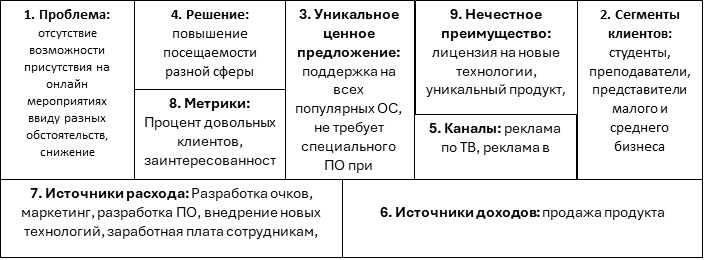 14Основные конкуренты*Кратко указываются основные конкуренты (не менее 5)Google Glass v2 Enterprise Edition Купив - модель VR-очков: лёгкий (46 г) портативный компьютер. У него прозрачный дисплей и неограниченные возможности. Это дорогостоящее устройство используется в основном разработчиками, коммерческими и корпоративными клиентами.Гаджет позволяет мгновенно обмениваться информацией, поддерживать контакт в реальном времени. В комплекте – электронный блок и титановая оправа. Есть Wi-Fi и Bluetooth, дисплей разрешением 640×360 пикселей. Управляется гаджет мультисенсорной панелью. Устройство водо- и пыленепроницаемое. GlassUP - это устройство дополненной реальности рассчитано на широкий круг пользователей и промышленную сферу. В нем установлена операционная система Linux. Устройство не является «переносным компьютером», его надо подключать к «мозгам» через Bluetooth.Разрешение экрана – 320х240 пикселей. Картинка на стекло очков поступает с проектора, расположенного на дужке аксессуара. От «гугловских» очков GlassUp отличается демократичной ценой и большей доступностью для потребителей.Vuzix Blade 3000 - многофункциональный гаджет на ОС Android, работающий с разными мобильными приложениями. Особенность гаджета – наличие встроенного цифрового помощника Alexa.В этой модели имеется сенсорное управление, HD-камера, датчик движения, Wi-Fi и Bluetooth. Пользователь может звонить, получать навигационную информацию, взаимодействовать с соцсетями, смотреть видео. В дужки встроены LiPo аккумуляторы высокой емкости.Solos - это умные очки специально для покупателей, занимающихся спортом. Тем, кому надо контролировать состояние организма и пользоваться навигацией во время бега, езды на велосипеде и т.д. Очки отображают метрические данные о сердечном ритме, и синхронизируются со смартфоном по Bluetooth.По беспроводной связи очки синхронизируются со сторонними приборами, связанными со смартфоном по ANT+ (технология беспроводной защищённой передачи данных, используемая в спортивном оборудовании). Пользователи сами настраивают характеристики, которые надо снимать во время занятий.Vuzix M300 - эта модель будет полезна представителям различных производств. Например, в розничной торговле, медицине, удаленных службах поддержки и других сферах. Работает на Android и iOS. Они позволяют пользователям легко выходить в интернет, принимать и совершать звонки.В устройстве имеется HD камера, беспроводная связь, микрофон, трекинг-система, дисплей с разрешением 640х360 пикселей. Пользователи оперативно получают подсказки и информацию о продукции, имеют возможность моментально, без помощи рук, сканировать QR-коды.15Ценностное предложение*Формулируется объяснение, почему клиенты должны вести дела с вами, а не с вашими конкурентами, и с самого начала делает очевидными преимущества ваших продуктов или услугПродукт позволить создать не только комфортную зону для учебы/работы, но и также всегда будет под рукой и будет иметь долгую зарядку, что значит, что устройство не подведет вас в самый ответственный момент. Также будет возможность включать синхронизацию очков, что позволит большому количеству людей видеть одинаковую информацию.16Обоснование реализуемости (устойчивости) бизнеса (конкурентные преимущества (включая наличие уникальных РИД, действующих индустриальных партнеров, доступ к ограниченным ресурсам и т.д.); дефицит, дешевизна, уникальность и т.п.) (для проектов, прошедших во второй этап акселерационной программы)Приведите аргументы в пользу реализуемости бизнес-идеи, в чем ее полезность и востребованность продукта по сравнению с другими продуктами на рынке, чем обосновывается потенциальная прибыльность бизнеса, насколько будет бизнес устойчивымИспользование VR Очков в образовательной программе может быть очень полезным, особенно с учетом современных тенденций в развитии технологий и общества в целом. Многие проголосовали положительно. Виртуальные технологии могут помочь студентам лучше понимать материал, если человек заболел, улучшить качество обучения и подготовиться к будущей работе в сфере, где используются современные технологии, Люди могут получать доступ к большему количеству информации, использовать интерактивные методы обучения и лучше понимать сложные концепции благодаря визуальным эффектам. Характеристика будущего продуктаХарактеристика будущего продукта17Основные технические параметры, включая обоснование соответствия идеи/задела тематическому направлению (лоту)*Необходимо привести основные технические параметры продукта, которые обеспечивают их конкурентоспособность и соответствуют выбранному тематическому направлениюТехнические параметры VR-очков:характеристики встроенной камеры, разрешение экрана; процессор, объем встроенной и оперативной памяти; оснащение Bluetooth, Wi-Fi, вид операционной системы; управление — голосовые команды, жесты, сенсорная панель;масса устройства, емкость аккумулятора;дизайн, комплектация (силиконовые накладки на носовые упоры, зарядное устройство, кабель для подключения к компьютеру и т.д.)18Организационные, производственные и финансовые параметры бизнеса (для проектов, прошедших во второй этап акселерационной программы)*Приводится видение основателя (-лей) стартапа в части выстраивания внутренних процессов организации бизнеса, включая партнерские возможностиКалендарный план стартап-проекта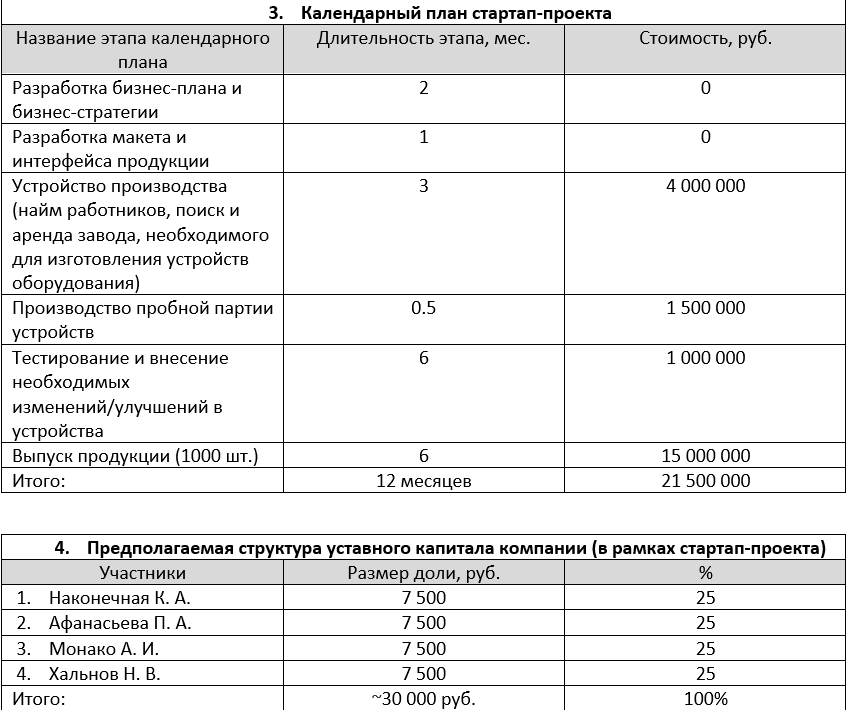 19Основные конкурентные преимущества (для проектов, прошедших во второй этап акселерационной программы)*Необходимо привести описание наиболее значимых качественных и количественных характеристик продукта, которые обеспечивают конкурентные преимущества в сравнении с существующими аналогами (сравнение по стоимостным, техническим параметрам и проч.)Данный проект благодаря своей инновационности может принести высокий доход фирме. VR-очки могут иметь очень разные сферы применения, начиная использованием людьми вместо привычного смартфона, заканчивая внедрением новой технологии в систему образования, что позволит привнести в систему образования цифровизацию для учеников сократить количество необходимых ПК или другого оборудования (уменьшение затрат на электроэнергию, закупку); достигнуть более качественного донесения информации до учеников и студентов (сокращение количества дефектов).20Научно-техническое решение и/или результаты, необходимые для создания продукции (для проектов, прошедших во второй этап акселерационной программы)*Описываются технические параметры научно-технических решений/ результатов, указанных пункте 12, подтверждающие/ обосновывающие достижение характеристик продукта, обеспечивающих их конкурентоспособностьVR-очки – это устройства дополненной реальности, совершенствующее процесс восприятия информации. В VR очках внедрена операционная система (linux, Android или IOS), которая открывает перед пользователем массу возможностей. Подобно компьютеру, гаджет аккумулирует информацию, получаемую от датчиков, поддерживает беспроводную связь и обладает всеми функциями портативных медиаплееров.В VR-очках, помимо устройств, характерных для всех умных гаджетов – процессора, динамика, микрофона, аккумулятора и камеры, имеются линзы, служащие экраном для просмотра информации. Технические параметры VR-очков:характеристики встроенной камеры, разрешение экрана; оснащение Bluetooth, Wi-Fi, вид операционной системы; управление — голосовые команды, жесты, сенсорная панель; масса устройства, емкость аккумулятора; дизайн, комплектация (силиконовые накладки на носовые упоры, зарядное устройство, кабель для подключения к компьютеру, солнцезащитные линзы, которые можно прикрепить к очкам и т.д.)21«Задел». Уровень готовности продукта TRL (для проектов, прошедших во второй этап акселерационной программы)*Необходимо указать максимально емко и кратко, насколько проработан стартап-проект по итогам прохождения акселерационной программы (организационные, кадровые, материальные и др.), позволяющие максимально эффективно развивать стартап дальшеПо итогам акселерационной программы осуществлены следующие виды работ:-Разработана концепция проекта;-Проведён опрос целевой аудитории;-Проведён анализ рентабельности проектного предложения;-Разработана бизнес-модель с бюджетом проекта;-Проведён социальный анализ;-Проведён анализ рисков;-Проведен технический анализ создаваемого продукта;-Проведен маркетинговый анализ;-Сформировано резюме проекта;-Разработан календарный график проекта;-Закреплены работы за участниками проекта;-Разработан базовый план проекта (исследование инвестиционных возможностей, описание бизнес-идеи, проведение функциональных исследований и т.д.);-Проведен анализ и определены потенциальные спонсоры, партнеры и инвесторы.22Соответствие проекта научным и(или) научно-техническим приоритетам образовательной организации/региона заявителя/предприятия (для проектов, прошедших во второй этап акселерационной программы)Проект соответствует следующим Стратегическим проектам, направленным на достижение целевой модели развития ГУУ:- Стратегический проект 1: «Подготовка нового поколения управленческих кадров как лидеров изменений» (Подпроект 1.2. «Университетская экосистема акселерации студенческих стартапов»);- Стратегический проект 2: «Создание экосистемы сопровождения и реализации комплексных прорывных исследований по стратегическим направлениям научно-технологического и пространственного развития страны» (Подпроект 2.3. «Исследование институциональных и экономических механизмов низкоуглеродного развития и формирования благоприятной среды (декарбонизация экономики)»).»23Каналы продвижения будущего продукта (для проектов, прошедших во второй этап акселерационной программы)Необходимо указать, какую маркетинговую стратегию планируется применять, привести кратко аргументы в пользу выбора тех или иных каналов продвижения В качестве каналов продвижения проекта следующие:- Телевизионная реклама- Продвижение в интернете (социальных сетях, сайтах и пр.)- Видео-обзоры на функционал VR - Очков24Каналы сбыта будущего продукта (для проектов, прошедших во второй этап акселерационной программы)Указать какие каналы сбыта планируется использовать для реализации продукта и дать кратко обоснование выбораПрямое заключение договоров, сайт, интернет-магазины, выставки, маркетплейсы, обучение (площадки и спец.компании).Характеристика проблемы,на решение которой направлен стартап-проектХарактеристика проблемы,на решение которой направлен стартап-проект25Какая часть проблемы решается (может быть решена)*Необходимо детально раскрыть вопрос, поставленный в пункте 10, описав, какая часть проблемы или вся проблема решается с помощью стартап-проектаДля образовательных организаций: VR-Очки своим функционалом не будут уступать компьютерам, соответственно образовательным организациям не нужно будет выделять бюджет на закупку ПК.26«Держатель» проблемы, его мотивации и возможности решения проблемы с использованием продукции*Необходимо детально описать взаимосвязь между выявленной проблемой и потенциальным потребителем (см. пункты 9, 10 и 11) В настоящее время технологии развиваются очень быстро, и с каждым годом у людей появляется все большее желание автоматизировать свои рутинные задачи и процессы. Благодаря тому, что VR - Очки смогут выполнить данный запрос потребителей, то повышается и спрос на данный продукт.Анализ рынка показал, что в отличии от основного числа конкурентов, наш продукт имеет поддержку на всех популярных ОС и не требует специального программного обеспечения при установке.27Каким способом будет решена проблема*Необходимо описать детально, как именно ваши товары и услуги помогут потребителям справляться с проблемойУчащийся получает допуск к VR-Очкам, которые предварительно приобрела его образовательная организация. Данный продукт позволит в любое время получить дополнительные практические навыки, знания и умения.28Оценка потенциала «рынка» и рентабельности бизнеса (для проектов, прошедших во второй этап акселерационной программы)Необходимо привести кратко обоснование сегмента и доли рынка, потенциальные возможности для масштабирования бизнеса, а также детально раскрыть информацию, указанную в пункте 16.Рынок виртуальной реальности (VR) является одним из самых быстрорастущих секторов в технологической индустрии. Сегмент рынка, который может быть интересен для компании, производящей VR-очки, включает в себя несколько направлений:1. Игры и развлечения: это самый большой сегмент рынка VR, где пользователи могут погрузиться в виртуальную реальность и наслаждаться играми, фильмами и другими развлекательными мероприятиями.2. Образование и обучение: VR-технологии могут использоваться для создания интерактивных обучающих программ, симуляций и тренажеров.3. Медицина: VR может быть использована для лечения различных заболеваний, таких как посттравматическое стрессовое расстройство, фобии и хроническая боль.4. Строительство и дизайн: VR позволяет архитекторам и дизайнерам визуализировать свои проекты в трехмерном пространстве.Для масштабирования бизнеса по созданию VR-очков компания может рассмотреть следующие возможности:1. Расширение географического присутствия: выход на новые рынки, где спрос на VR-продукты растет.2. Разработка новых продуктов: создание дополнительных аксессуаров или услуг, связанных с VR-очками, таких как контроллеры движения или платформы для обмена контентом.3. Партнерства и сотрудничество: заключение партнерских соглашений с разработчиками игр, образовательными учреждениями или медицинскими организациями для расширения аудитории и увеличения продаж.29План дальнейшего развития стартап-проекта (для проектов, прошедших во второй этап акселерационной программы)Укажите, какие шаги будут предприняты втечение 6-12 месяцев после завершенияпрохождения акселерационной программы,какие меры поддержки планируется привлечь1. Создание презентационного материала, демонстрирующего преимущества использования VR Очков для привлечения аудитории.2. Организация встреч с потенциальными партнерами и спонсорами для представления стартапа и обсуждения возможных сотрудничеств.3. Разработка индивидуальных предложений для каждого партнера и спонсора, учитывающих их потребности и интересы.4. Подписание договоров о сотрудничестве и начало работы с партнерами и спонсорами.5. Регулярное общение с партнерами и спонсорами для обмена опытом и планирования дальнейших шагов по развитию стартапа.№ этапаНазвание этапа календарного планаДлительность этапа, днейСтоимость, руб.1Формирование команды1502Формирование миссии, цели и уникальности проекта2103Определение целевой аудитории2804Анализ конкурентов405 0005Анализ инвестиционной привлекательности проекта415 0006Анализ рисков275 0007Распределение ролей в команде3608Формирование бюджета8450 0009Заключение договоров на закупку и поставку линз, экранов, крепежей, железа49200 00010Поиск разработчиков-инженеров и программистов8450 00011Составление календарного графика5615 00012Расчёт прибыльности проекта5730 00013Разработка дизайна70150 00014Подготовка документации для предоставления лицензирования в компетентных органах	1470 00015Организации закупки оборудования и материалов6360 00016Разработка прототипа77130 00017Тестирование49500 00018Доработка77019Продвижение37150 00020Мониторинг сроков изготовления25021Закрытие бюджета21022Работа в тестовом режиме61023Поиск решений по устранению недочетов3810 00024Подготовка документации 5430 00025Подготовка к эксплутации40026Закрытие договоров100